GFO-23-305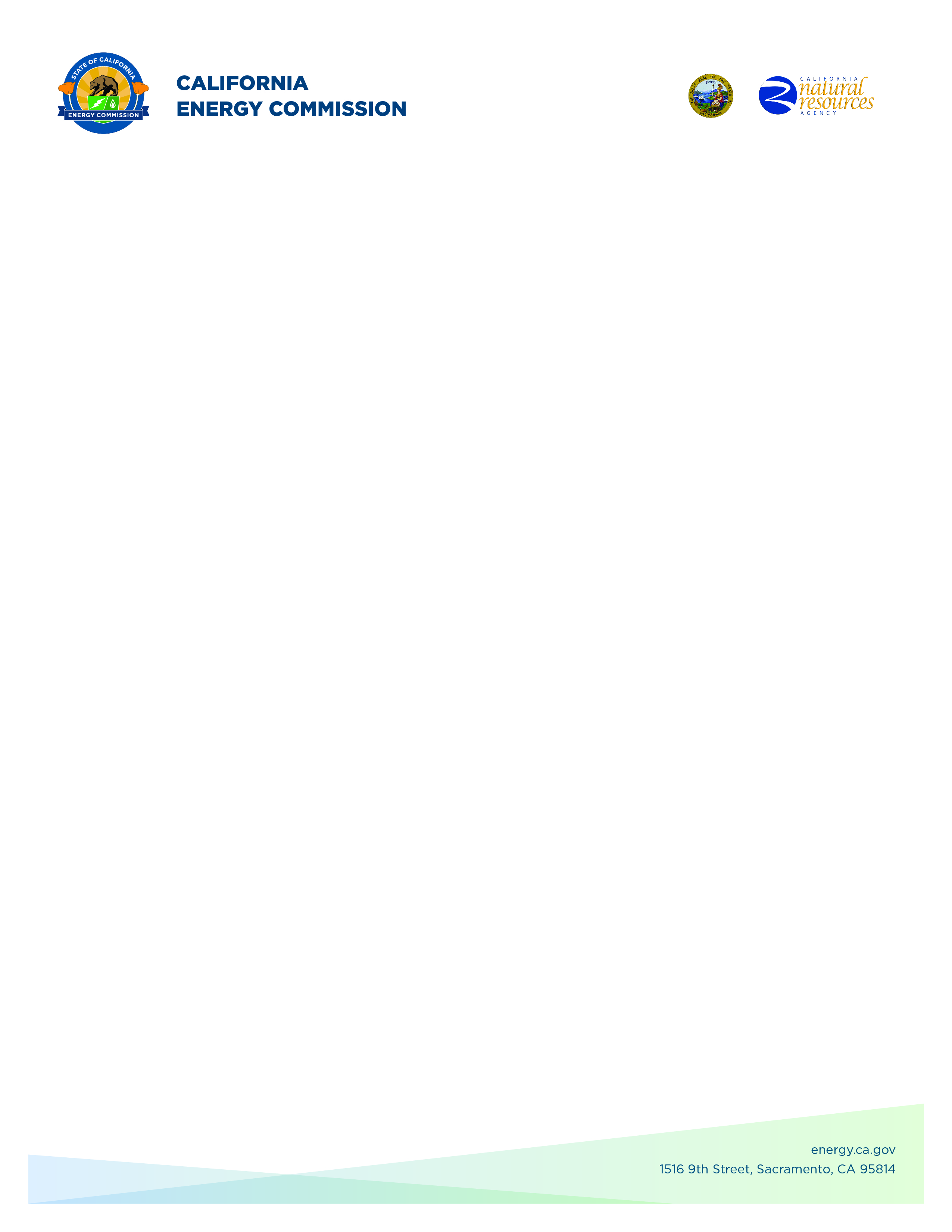 	Food Production Investment Program 2024	Addendum #2April 24, 2024Disclaimer: Content contained within brackets and in [strikethrough] to be removed. Updated content is in bold and underline.The purpose of this addendum is to make the following revisions to theSolicitation Manual:Solicitation Manual Page 34, Section IV.E. Under “Stage One: Application Screening” Table  Removed criteria #2: [The requested funding falls within the minimum and maximum range specified in the solicitation.]Updated chart numbering. Phil Dyer Commission Agreement Officer